A.S CAMPUS LIFE AFFAIRS COMMITTEE AGENDA Zoom Link: https://sjsu.zoom.us/j/85291284084?pwd=K2F2YlM3RVlRdlc2VkgzdUpUSE9Mdz09Date: 12/2/2022 Location: A.S Student Government Conference RoomDate: December 2, 2022Time: 3:30 - 4:30 PMCall to OrderRoll callLand Acknowledgement Approval of the AgendaApproval of the MinutesPublic ForumAction ItemsOLD BUSINESS:Action Item: Vote to approve Spring 2023 Campus Life Affairs Meeting time to the 1st and 3rd Wednesday of the month from 9:00am-10:00am, pending Board of Directors approval.NEW BUSINESS Discussion Item: Cal Fresh Initiative updateDiscussion Item:Instagram post for study spaces, map for microwaves in S.U.Discussion Item: Main place for Instagram handles for SJSU resources & moreAnnouncementsAdjournment 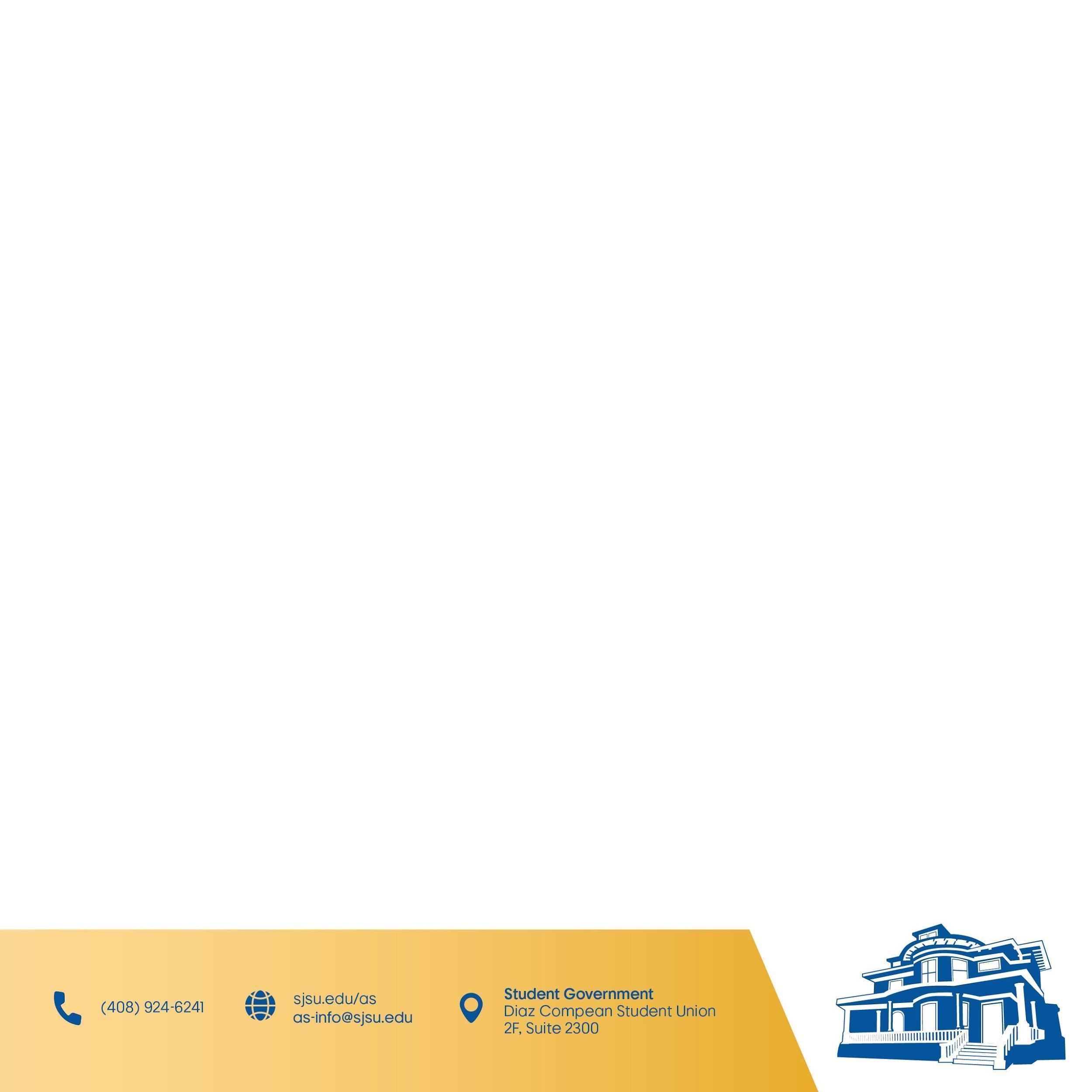 